МИНИСТЕРСТВО КУЛЬТУРЫ МОСКОВСКОЙ ОБЛАСТИАДМИНИСТРАЦИЯ МУНИЦИПАЛЬНОГО ОБРАЗОВАНИЯГОРОДСКОГО ОКРУГА ФРЯЗИНОМОСКОВСКИЙ ОБЛАСТНОЙ ФЕСТИВАЛЬ-КОНКУРС ДЕТСКИХ ТЕАТРАЛЬНЫХ КОЛЛЕКТИВОВ «ТЕАТРАЛЬНЫЙ ОЛИМП»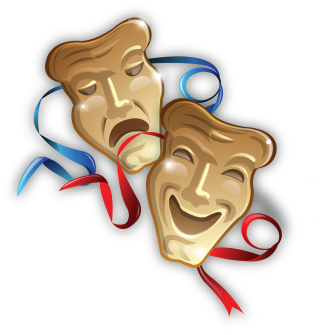 ПОЛОЖЕНИЕ г.о. Фрязино22-23 марта 2019ИСТОРИЯ ФЕСТИВАЛЯ-КОНКУРСАМосковский областной фестиваль-конкурс детских театральных коллективов «Театральный Олимп»  начал свое  развитие с  2006 года, пройдя путь от городского, межзонального, до областного уровня. Областной статус фестиваль-конкурс получил 2010 году.Цель создания этого творческого проекта: поддержка и развитие детского творчества, художественно-эстетическое и нравственное воспитание подрастающего поколения, повышение художественного уровня репертуара театральных коллективов и актерского  мастерства участников, обмен творческим опытом, расширение и совершенствования организационно-творческих связей между театральными коллективами ДШИ Московской области, содействие профессиональной ориентации молодежи  в области театрального искусства.В фестивале-конкурсе 2010 года приняли участие коллективы детских школ искусств Московской области: образцовый музыкально-драматический коллектив «Сцена» МУЧ ДК «Исток»; детский эстрадный музыкальный театр «Мюзикл» ДШИ им. Верстовского г.Химки; «Черноголовская детская школа искусств» им.проф. Макуренковой; МОУ ДОД «Школа искусств-детский музыкальный театр» г. Реутов; театральный коллектив "Клепки «Фрязинская детская школа искусств «Лира» г.Фрязино; театральный коллектив «Затейники» ДШИ № 3» г. Воскресенск; театральный коллектив «Сказка «Давыдовская детская школа искусств им.Бородина» д.Давыдово Орехово-Зуевского района; музыкально-театральный коллектив «Огонек добра» ДШИ № 5 г.Воскресенск; театральный коллектив ДШИ г.Лобня; Высоковская ДШИ Клинского района; театральный коллектив «Детской школы искусств» г.Рошаль; театральная студия «Сюжет» Культурно-досугового центра г.Высоковск; театральный коллектив «Дети синей птицы» п.Ерино; детский драматический театр «Антре» ДМШ № 8 г.Сергиев-Посад.  В 2012 году состоялся очередной фестиваль-конкурс. В нем приняли участие следующие театральные коллективы детских школ искусств Московской области: детский театр «Лукоморье» МОУ ДОД «Черноголовская детская школа искусств»;  вокально-театральный коллектив «Звуки музыки» МОУ ДОД ДШИ №3 г. Балашиха; театральный коллектив «Богемушка» МОУ ДОД ДМШ №2 пгт. Белоозерский; театральный коллектив «Клепки» МОУ ДОД ФДШИ «Лира» г. Фрязино; детский эстрадный музыкальный театр «Мюзикл» МОУ ДОД ДШИ им. Верстовского г. Химки;  театральный коллектив «МаскеРад» МБОУ ДОД «Демиховская детская школа искусств»;   МАОУ ДОД «Школа искусств - детский музыкальный театр» г. Реутов; театральный коллектив «Зеленая карета» МАОУ ДОД г. Дубны ДШИ «Рапсодия»; театральный коллектив «Метаморфозы» МОУ ДОД ФДШИ «Лира» г. Фрязино; ДШИ «Дети синей птицы» пос. Ерино Подольского района; театральный коллектив «В свете рампы» МБОУ ДОД «Детская школа искусств г. Лобня»; МОУДОД Михайлово-Ярцевское ДШИ п. Шишкин лес Подольского района.В марте 2014 года  фестиваль-конкурс был посвящен Году культуры в Российской Федерации.На этот раз в нём приняли участие 11 театральных коллективов учреждений дополнительного образования детей Московской области из городов: Воскресенск, Дубна, Лобня, Подольск, Реутов, Фрязино, Химки, посёлка Демихово Орехово-Зуевского района. Общее количество участников составило 225 человек.         В ноябре 2015 года радушно принял гостей очередной фестиваль-конкурс «ТЕАТРАЛЬНЫЙ ОЛИМП», посвященный Году Литературы в Российской Федерации. На этот раз приехали десять театральных коллективов из семи учреждений дополнительного образования детей Московской области из городов: Дубна, Лобня, Реутов, Фрязино, Высоковск Клинского района, Мытищи, Жуковский. Общее количество участников – 235 человек. Особо впечатляющими стали спектакли прославленного театрального коллектива под руководством заслуженного работника культуры РФ Тульчинской Ирины Викторовны из города Реутова, МАУ ДО «Школа искусств – детский музыкальный театр». Этим замечательным коллективом были представлены спектакли: балет «Стрекоза и Муравей», музыкальный спектакль «Пятнадцать песен о разлученных детях», мюзикл «История Кая и Герды».            18 и 19 марта 2017 года в городе Фрязино состоялся очередной Московский областной фестиваль-конкурс детских театральных коллективов «ТЕАТРАЛЬНЫЙ ОЛИМП». Незабываемое впечатление на юных зрителей произвело выступление прославленного театрального коллектива «Школа искусств – детский музыкальный театр», руководитель Тульчинская Ирина Викторовна. Они представили композицию по опере К.Глюка «Орфей и Эвридика», получившую самую главную награду фестиваля-конкурса – ГРАН-ПРИ. Порадовали своим выступлением  дебютанты областного творческого проекта «Театральный Олимп» театральный коллектив «Школа искусств г.Ивантеевки»(руководитель Гордиенко Елена Рашидовна), продемонстрировав литературно-музыкальную композицию «Однажды в выходной» и получив диплом Лауреата I степени. Подарком для маленьких зрителей фестиваля-конкурса стало выступление музыкально-театрального коллектива «Затейники» из МУ ДО «Детская школа искусств №3» г. Воскресенска (руководители Суханова Татьяна Семеновна и Выговская Ольга Васильевна) с музыкальной сказкой «Ключик счастья» (диплом Лауреата II степени).            Лауреатом III степени стал детский театральный коллектив «Зеленая карета» МБУ ДО «Детская школа искусств «Рапсодия» г.Дубны (руководитель Салтыков Александр Александрович), представив спектакль на школьную тематику – мюзикл «Матильда».           Московский фестиваль-конкурс детских театральных коллективов  «Театральный Олимп» 2019 года посвящен Году Театра в России и собирает своих друзей для обмена творческим опытом, педагогическими инновационными технологиями в области театрального искусства и для дальнейшего профессионального совершенствования театральных коллективов ДШИ Московской области. ЦЕЛИ И ЗАДАЧИ ФЕСТИВАЛЯ-КОНКУРСАПоддержка одаренных детей Подмосковья.      Нравственное, гражданское и эстетическое развитие современного поколения средствами театра.Повышение художественного уровня репертуара театральных коллективов и актерского мастерства участников.Обмен творческим опытом, расширение и совершенствование организационно-творческих связей между театральными коллективами ДШИ Московской области.Использование образовательных особенностей театрального искусства для раскрытия рационального, образного, эмоционального потенциала формирующейся личности.Выявление наиболее способных учащихся и поддержка одаренных детей и их талантливых преподавателей, интересных театральных коллективов и их руководителей, совершенствование уровня руководителей и участников фестиваля.Возможности реализации творческого потенциала участников фестиваля, детей и подростков через все компоненты театральной деятельности, как искусства синтетического: драматического, постановочного, актерского, музыкального, хореографического и т.п. Оказание помощи в выборе образовательного профиля молодежи.УЧРЕДИТЕЛИ ФЕСТИВАЛЯ-КОНКУРСАМинистерство культуры Московской области;Администрация городского округа Фрязино.ОРГАНИЗАТОРЫ ФЕСТИВАЛЯ-КОНКУРСАУправление культуры, физической культуры и спорта администрации городского округа Фрязино;Муниципальное учреждение дополнительного образования Фрязинская детская школа искусствМуниципальное учреждение «Дворец культуры «Исток» г.Фрязино»ОРГКОМИТЕТ ФЕСТИВАЛЯ-КОНКУРСАВРЕМЯ И МЕСТО ПРОВЕДЕНИЯ ФЕСТИВАЛЯ-КОНКУРСАФестиваль-конкурс проводится  22, 23 марта 2019 года.Место просмотра спектаклей:  Московская область, г. Фрязино, ул. Комсомольская, д. 17, большой зал МУЧ Дворец культуры «Исток» г. Фрязино.Проезд: от Ярославского вокзала на электричке «Москва - Фрязино» до ост. «Фрязино Пассажирская», далее 10 минут пешком; от м. «Щёлковская», автобус № 361 до ост. «Старая автостанция», далее 7 минут пешком.Место расположения оргкомитета и проведения мастер-классов: Московская область, г. Фрязино, ул. Проспект Мира, д.7-а, МУ ДО Фрязинская детская школа искусств.Проезд: от Ярославского вокзала на электричке «Москва - Фрязино» до ост. «Фрязино Пассажирская», далее  на автобусе или маршрутном такси № 13,14 до ост. «Улица Советская» и пройти до здания со скрипичным ключом; от м. «Щёлковская», автобус № 361 до ост. магазин «АЛМИ», перейти по пешеходному переходу на противоположную улицу (здание со скрипичным ключом).Заезд участников 21 марта, 22 марта торжественное открытие фестиваля в 10.00 часов, 22 и 23 марта просмотр спектаклей, 23 марта  в 18.00 торжественное закрытие фестиваля-конкурса. Заезд участников в пансионат «Сосновый Бор» по адресу: Московская область, Щелковский район, д. Сабурово, тел: 8-495-787-88-91, e-mail: info@sosnoviy-bor.ru, сайт: www.sosnoviy-bor.ru.Проезд, проживание и питание участников осуществляется за счет направляющей стороны.УСЛОВИЯ УЧАСТИЯ В ФЕСТИВАЛЕ-КОНКУРСЕВ фестивале-конкурсе могут принять участие театральные коллективы (состав-не более 20 человек) образовательных учреждений дополнительного образования детей (ДШИ) Московской области.ПРОГРАММНЫЕ ТРЕБОВАНИЯТехнические возможности сцены: зал на 750 человек, сценическая коробка 17х16х10, мощность звука 8 кВТ, 2 линии подзвучки, театральное освещение. Возраст участников от 7 до 18 лет.Программа фестиваля-конкурса ориентирована на детей школьного возраста. Продолжительность выступления  до 1 часа.Тематика выступлений предварительного согласовывается с учредителями фестиваля-конкурса. Учредители фестиваля-конкурса оставляют за собой право выбора участников фестиваля-конкурса.ПОРЯДОК ПРОВЕДЕНИЯ ФЕСТИВАЛЯ-КОНКУРСАПорядок выступления участников определяется жеребьевкой.ЖЮРИ ФЕСТИВАЛЯ-КОНКУРСАСостав жюри определяется Оргкомитетом фестиваля-конкурса. В составе жюри обязательно присутствие представителя одного из колледжей СПО Московской области или областного НМЦ ГАПОУ МО «Московский Губернский колледж искусств» (в том числе для осуществления кураторских функций Министерства культуры) профессоры, кандидаты наук, преподаватели театральных ВУЗов г. Москвы и Московской области.Жюри фестиваля-конкурса имеет право: присуждать не все дипломы; отмечать грамотами и дипломами лучших педагогов и режиссеров.Решения жюри фестиваля-конкурса обсуждению и пересмотру не подлежат.КРИТЕРИИ ОЦЕНКИ профессиональный уровень подготовки учащихся;актерское мастерство учащихся;культура сценического движения учащихся;культура сценической речи учащихся;коллективность и индивидуальность при передаче художественного образа учащимися;соответствие репертуара возрастным, индивидуальным возможностям исполнителей;высокохудожественное содержание режиссерской постановки.НАГРАЖДЕНИЕ ПОБЕДИТЕЛЕЙВсе коллективы, которые приняли участие в фестивале-конкурсе, награждаются дипломами за участие и памятными подарками.Дипломы лауреатов присуждаются за лучшее выступление в следующих жанрах:драматический спектакль;мюзикл;музыкальный спектакль;балет;литературно-театрализованная композиция.Победителям фестиваля-конкурса присваиваются звания Лауреата I, II, III степени. Все остальные получают дипломы Участника.Специальные дипломы по следующим номинациям:лучшая главная роль (девочки);лучшая главная роль (мальчики);лучшая роль второго плана (девочки);лучшая роль второго плана (мальчики);лучшее вокальное исполнение;лучшее хореографическое исполнение;лучшее художественное оформление спектакля;лучшая режиссерская работа;лучшее музыкальное оформление спектакля;лучшее хореографическое оформление спектакля;приз зрительских симпатий;лучшая комедийная роль;лучший костюм.Возможно присуждение Гран-при фестиваля.ФИНАНСОВЫЕ УСЛОВИЯЗа каждый коллектив вносится взнос за участие в фестивале-конкурсе в размере 5 000 руб. 00 коп. (пять тысяч рублей 00 коп.)Взносы участников расходуются на проведение фестиваля-конкурса, награждение участников.Оплата производится по безналичному расчету до 1 марта 2019 года.РЕКВИЗИТЫУФК по Московской области (Финансовое управление г. Фрязино (МУ ДО ФДШИ, л/с 20114530025))ИНН 5052010231КПП 505001001Р/С 40701810345251000163 в  ГУ  Банка России по ЦФОБИК 044525000ОГРН 1035010551817, ОКПО 73098811КБК  00000000000000000130ПОРЯДОК ПОДАЧИ ЗАЯВОКСрок подачи заявок  до 18 февраля 2019 года.по адресу: 141195, Московская область, г. Фрязино, ул. Проспект Мира, д. 7-а, e-mail: liraschool@bk.ru Заявка (Приложение №1) должна быть заполнена печатным текстом по предложенной форме на каждого участника с указанием полных лет и датой рождения.К заявке прилагается копия свидетельства о рождении, заявление о согласии на обработку персональных данных (Приложение №2) и портфолио участника.ИНФОРМАЦИЯ ДЛЯ КОНТАКТОВ141195, Московская область, г. Фрязино, ул. Проспект Мира, д. 7-а, МУ ДО Фрязинская детская школа искусств.Заместитель директора Муниципального учреждения дополнительного образования Фрязинская детская школа искусств  Диденко Елена Михайловна, мобильный телефон 8(903)275-33-31.Телефон/факс: 8(496)255-45-43,  e-mail:  liraschool@bk.ru                                                   Приложение № 1ЗАЯВКАна участие в Московском областном фестивале-конкурсе детских театральных коллективов «ТЕАТРАЛЬНЫЙ ОЛИМП»Фонограмма (тип носителя) Укажите время, необходимое на подготовку сцены перед показом спектакляПеречислите необходимые декорации и дополнительные технические сведения о Вашем спектакле Ваш контактный телефон, факс, e-mail «___» ________ 20    г. Подпись руководителя организации М.П.Приложение № 2Письменное согласиена обработку персональных данныхСогласен(-а) на обработку персональных данных своего ребёнка МУ ДО ФДШИ, расположенным по адресу: 141195, Московская область, г. Фрязино, проспект Мира, д. 7а, в целях качественного исполнения взаимных обязательств между МУ ДО ФДШИ  и _________________________________________________.(ФИО совершеннолетнего участникалибо законного  представитель несовершеннолетнего участника)Персональные данные о:Ф.И.О.;Дате рождения;Месте обучения;Контактах (номер телефона и  E-mail);Информации о документе, удостоверяющем личность (указана выше);предоставлены добровольно и лично (либо законным представителем).Я согласен(-а) на обработку персональных данных своего ребёнка с использованием средств автоматизации и без использования таких средств в сроки, определенные интересами МУ ДО ФДШИ городского округа Фрязино. Даю своё согласие на совершение следующих действий с персональными данными своего ребёнка: сбор, систематизация, накопление, хранение, уточнение (обновление, изменение), использование, блокирование, уничтожение.В случае неправомерных действий или бездействия оператора МУ ДО ФДШИ  настоящее согласие может быть отозвано мной заявлением в письменном виде.Я информирован(-а) о своем праве на уничтожение персональных данных обо мне (либо о моём ребёнке).(подпись)                           (расшифровка подписи)                                     (дата)Приложение №3 СТРУКТУРАпортфолио участника творческого мероприятияКарточка конкурсанта.Требования к  фото и видео материалам конкурсанта.-Конкурсанты предоставляют видеозапись выступления не более 3-5 минут;-конкурсант, номинаций ИЗО и ДПИ, предоставляет презентацию в формате Microsoft Power Point, содержащую,1 не более 10-15 фотографий работ; комментарии к фото и видео материалам в свободной форме; копии дипломов лауреатов I, II, III место, Гран-При.-Согласие на публикацию предоставленных сведений в сборнике (в свободной форме).«СОГЛАСОВАНО» Исполняющий обязанности Главы города ФрязиноМосковской области______________ А.А. Лобков «УТВЕРЖДАЮ» Министр культуры Московской области____________Н.О. ШиралиеваПРЕДСЕДАТЕЛЬЛобков Александр АнатольевичИсполняющий обязанности Главы города Фрязино Московской областиЧЛЕНЫ ОРГКОМИТЕТАШиркинБорис ГеннадьевичНачальник Управления культуры, физической культуры и спорта администрации городского округа ФрязиноГорбылев Александр НиколаевичДиректор Муниципального учреждения дополнительного образования Фрязинская детская школа искусств городского округа Фрязино, Заслуженный работник культуры Московской областиДиденкоЕлена МихайловнаЗаместитель директора Муниципального учреждения дополнительного образования Фрязинская детская школа искусствРакитскаяЕлена СергеевнаПреподаватель, заведующий отделением театрального искусства Муниципального учреждения дополнительного образования Фрязинская детская школа искусствОТВЕТСТВЕННЫЙ СЕКРЕТАРЬ:СуховаИрина ВладимировнаЗаместитель директора Муниципального учреждения дополнительного образования Фрязинская детская школа искусств Наименование театрального коллективаНаименование театрального коллективаНаименование театрального коллективаНаименование театрального коллективаНаименование театрального коллективаНаименование театрального коллективаНаименование театрального коллективаНаименование театрального коллективаРуководитель коллектива, ФИО, контактный телефонРуководитель коллектива, ФИО, контактный телефонРуководитель коллектива, ФИО, контактный телефонСпециальность руководителя коллектива по дипломуСпециальность руководителя коллектива по дипломуСпециальность руководителя коллектива по дипломуСпециальность руководителя коллектива по дипломуСпециальность руководителя коллектива по дипломуСпециальность руководителя коллектива по дипломуСпециальность руководителя коллектива по дипломуСпециальность руководителя коллектива по дипломуСпециальность руководителя коллектива по дипломуСпециальность руководителя коллектива по дипломуСпециальность руководителя коллектива по дипломуСпециальность руководителя коллектива по дипломуФИО специалиста, отвечающего за хореографическое оформление спектакляФИО специалиста, отвечающего за хореографическое оформление спектакляФИО специалиста, отвечающего за хореографическое оформление спектакляФИО специалиста, отвечающего за хореографическое оформление спектакляФИО специалиста, отвечающего за хореографическое оформление спектакляФИО специалиста, отвечающего за хореографическое оформление спектакляФИО специалиста, отвечающего за хореографическое оформление спектакляФИО специалиста, отвечающего за хореографическое оформление спектакляФИО специалиста, отвечающего за хореографическое оформление спектакляФИО специалиста, отвечающего за хореографическое оформление спектакляФИО специалиста, отвечающего за хореографическое оформление спектакляФИО специалиста, отвечающего за хореографическое оформление спектакляФИО специалиста, отвечающего за хореографическое оформление спектакляФИО специалиста, отвечающего за хореографическое оформление спектакляФИО специалиста, отвечающего за хореографическое оформление спектакляФИО специалиста, отвечающего за хореографическое оформление спектакляФИО специалиста, отвечающего за хореографическое оформление спектакляФИО специалиста, отвечающего за хореографическое оформление спектакляФИО специалиста, отвечающего за хореографическое оформление спектакляФИО специалиста, отвечающего за музыкальное оформление спектакляФИО специалиста, отвечающего за музыкальное оформление спектакляФИО специалиста, отвечающего за музыкальное оформление спектакляФИО специалиста, отвечающего за музыкальное оформление спектакляФИО специалиста, отвечающего за музыкальное оформление спектакляФИО специалиста, отвечающего за музыкальное оформление спектакляФИО специалиста, отвечающего за музыкальное оформление спектакляФИО специалиста, отвечающего за музыкальное оформление спектакляФИО специалиста, отвечающего за музыкальное оформление спектакляФИО специалиста, отвечающего за музыкальное оформление спектакляФИО специалиста, отвечающего за музыкальное оформление спектакляФИО специалиста, отвечающего за музыкальное оформление спектакляФИО специалиста, отвечающего за музыкальное оформление спектакляФИО специалиста, отвечающего за музыкальное оформление спектакляФИО специалиста, отвечающего за музыкальное оформление спектакляФИО специалиста, отвечающего за художественное оформление спектакляФИО специалиста, отвечающего за художественное оформление спектакляФИО специалиста, отвечающего за художественное оформление спектакляФИО специалиста, отвечающего за художественное оформление спектакляФИО специалиста, отвечающего за художественное оформление спектакляФИО специалиста, отвечающего за художественное оформление спектакляФИО специалиста, отвечающего за художественное оформление спектакляФИО специалиста, отвечающего за художественное оформление спектакляФИО специалиста, отвечающего за художественное оформление спектакляФИО специалиста, отвечающего за художественное оформление спектакляФИО специалиста, отвечающего за художественное оформление спектакляФИО специалиста, отвечающего за художественное оформление спектакляФИО специалиста, отвечающего за художественное оформление спектакляФИО специалиста, отвечающего за художественное оформление спектакляФИО специалиста, отвечающего за художественное оформление спектакляФИО специалиста, отвечающего за художественное оформление спектакляФИО специалиста, отвечающего за художественное оформление спектакляУчреждение, направляющее коллектив (наименование, адрес, телефон, e-mail)Учреждение, направляющее коллектив (наименование, адрес, телефон, e-mail)Учреждение, направляющее коллектив (наименование, адрес, телефон, e-mail)Учреждение, направляющее коллектив (наименование, адрес, телефон, e-mail)Учреждение, направляющее коллектив (наименование, адрес, телефон, e-mail)Представляемый спектакль (Автор, название)Представляемый спектакль (Автор, название)Представляемый спектакль (Автор, название)Представляемый спектакль (Автор, название)Представляемый спектакль (Автор, название)Представляемый спектакль (Автор, название)Представляемый спектакль (Автор, название)Представляемый спектакль (Автор, название)Представляемый спектакль (Автор, название)Жанр спектакляПродолжительностьВозрастная группаЧисленность коллективав т.ч. муж.в т.ч. муж.в т.ч. муж.в т.ч. муж.жен.жен.жен.Перечень ролейИсполнителиЯ,,,(Ф.И.О представителя)(Ф.И.О представителя)(Ф.И.О представителя)(Степень родства: мать/отец и т.д.)(Ф.И.О несовершеннолетнего ребенка)(Ф.И.О несовершеннолетнего ребенка)(Ф.И.О несовершеннолетнего ребенка)(Ф.И.О несовершеннолетнего ребенка)(данные документа, удостоверяющего личность ребенка, сведения о дате выдачи документа и выдавшем его органе)(данные документа, удостоверяющего личность ребенка, сведения о дате выдачи документа и выдавшем его органе)(данные документа, удостоверяющего личность ребенка, сведения о дате выдачи документа и выдавшем его органе)(данные документа, удостоверяющего личность ребенка, сведения о дате выдачи документа и выдавшем его органе)Фамилия, имя, отчество:Фамилия, имя, отчество:Дата  рождения:Дата  рождения:Класс обучения:Класс обучения:Номинация выступления:Номинация выступления:Возрастная группа:Возрастная группа:Ключевые слова по ЕИСДОП:Ключевые слова по ЕИСДОП:Достижения за последние 3 года (I,II, III степень, Гран-При):Достижения за последние 3 года (I,II, III степень, Гран-При):ШКОЛАМуниципальное образованиеШКОЛАНаименованиеШКОЛААдресШКОЛАКонтакты школыШКОЛАФИО преподавателяШКОЛАКонтакты преподавателя